Проверочная работа по окружающему миру 2 классУстанови последовательность месяцев:⃝   февраль⃝  январь⃝   декабрьОбведи все признаки зимних явлений в неживой природе:Гололед                         листопад                         снегопадОттепель                      метель                              грозаЗасуха                           ледоход                            половодьеПоловодье                  изморозь                          таяние снегаДопиши предложение:_____________ звезда-одна из звёзд созвездия Малая Медведица.Подпиши растения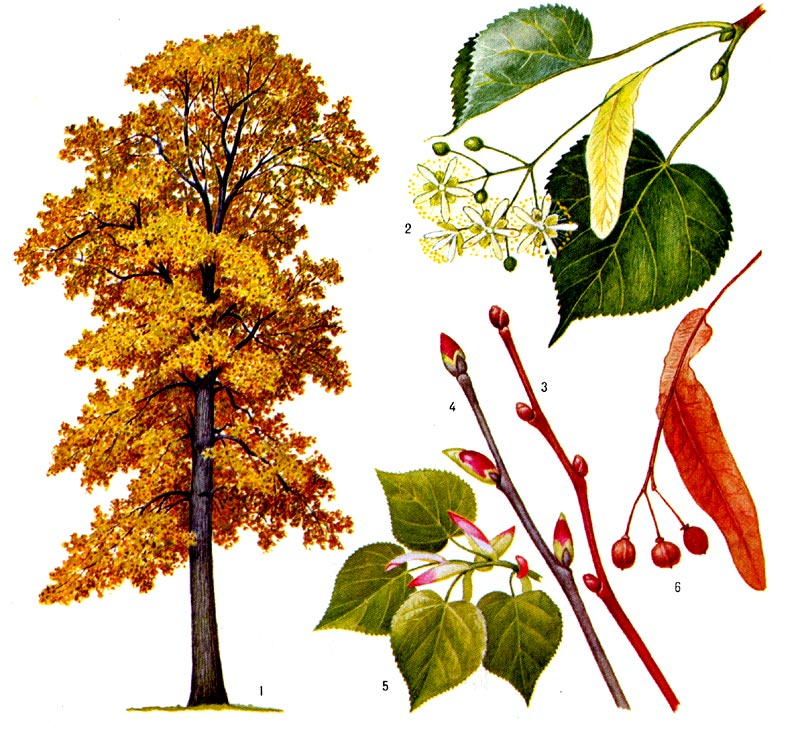 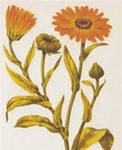 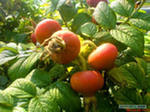 _____________            _____________       ______________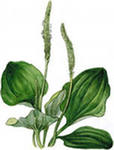 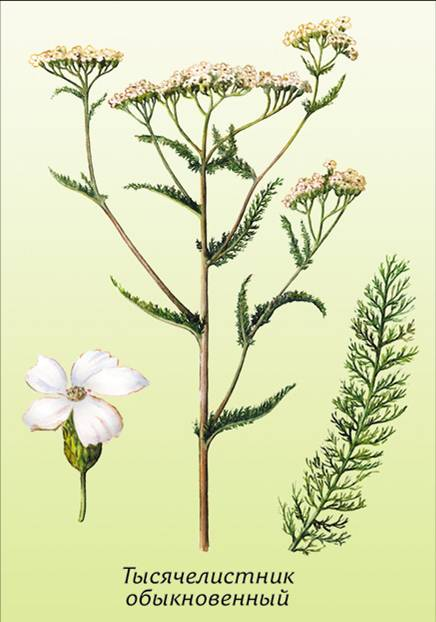 _____________         _______________